Helytörténeti párosítóKeresd a párját!szobrászfestőfotónéptáncegyüttes kerámiabőrművesfazekasfafaragószövőzománcművestojásfestőkosárfonó Balogh JenőAdorjáni EndreBartinaStekly Zsuzsa Komjáthi TamásnéBakó JenőNepp DénesSütő Károly Bíró AnnamáriaRottler ÁdámLukács JózsefnéTörő György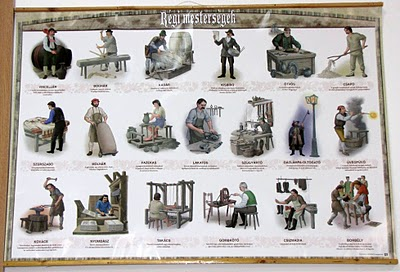 